DISTANČNÍ ČINNOST PRO TŘEŤÁKY                           8. – 12.3Pondělí 8. 3.Dnes je Mezinárodní den žen, který nám připomíná rovná práva mezi muži a ženami na celém světě. Svátek tedy mají nejen vaše maminky, ale všechny ženy.  Udělejte někomu radost: tulipán – skládačka: https://pin.it/4jUck5Ktulipán – přání: https://youtu.be/zrze-2K14TIÚterý 9. 3.Vyluštíš tajenku?  (příloha č.1) Zacvičte si: https://youtu.be/ypBSXtNSYRQ
Středa 10.3.                            SOUŘADNIČKADo prázdných políček napiš písmenka podle daných souřadnic a dozvíš se, že…--------------------------------------------------------------------------------------------------------------------------Nakresli obálku knihy, kterou právě čteš. 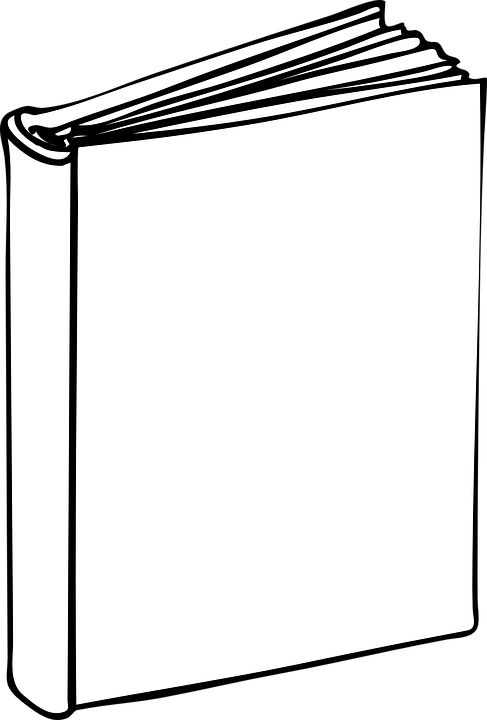 Čtvrtek  11.3.Zazpívejte si: https://mitkamjit.cz/?clanek=5754Pátek  12.3.Pokus: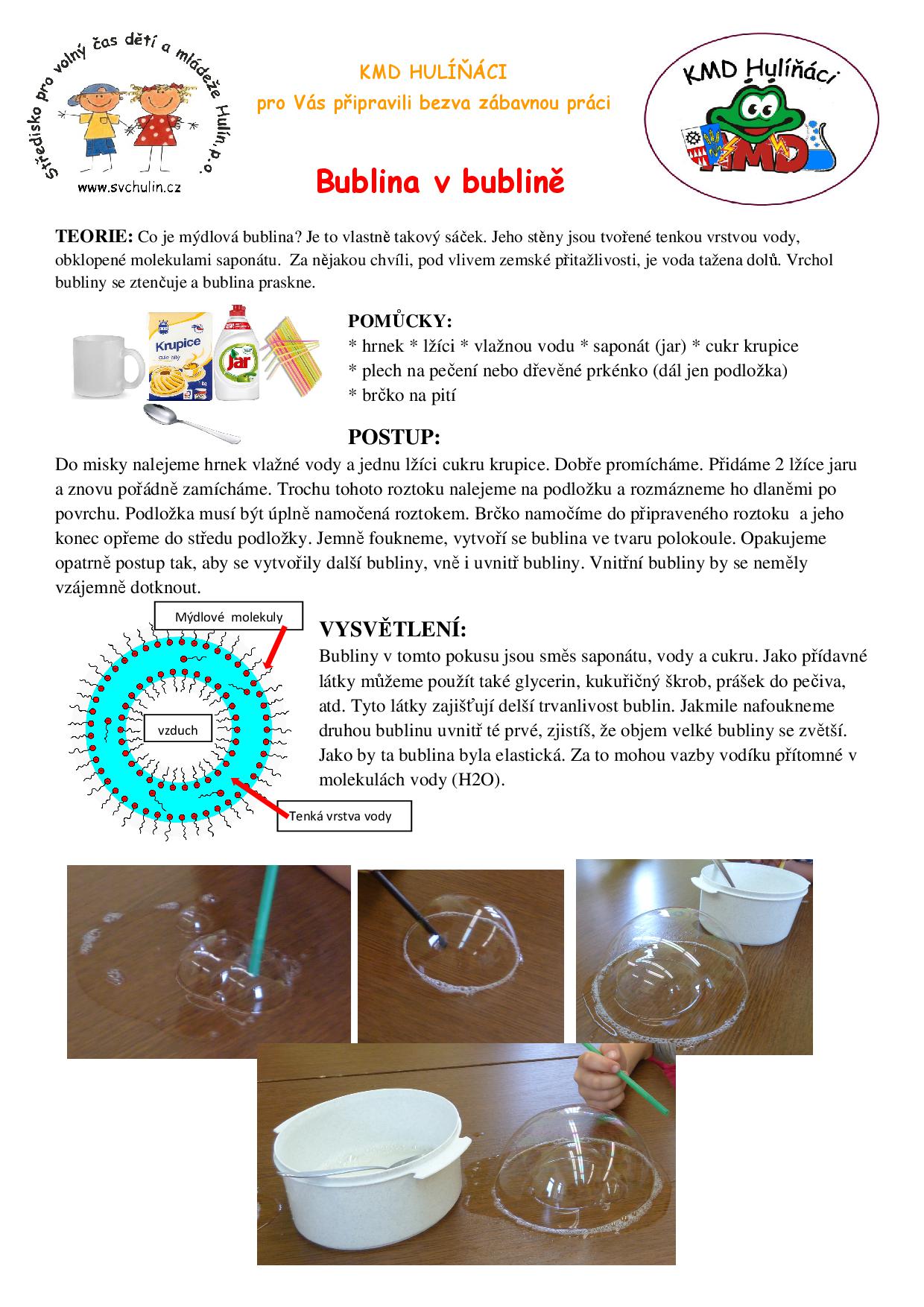 NEZAPOMÍNEJTE NA PRAVIDELNÝ POHYB VENKUPříloha č.1 - Vyluštíš tajenku?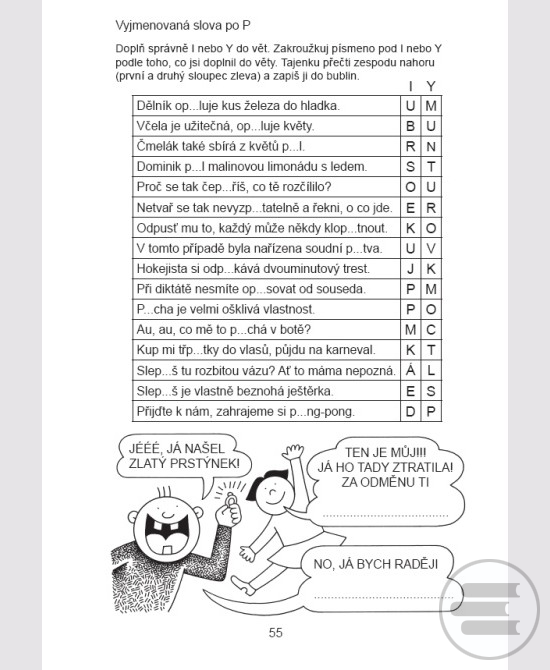 12345678910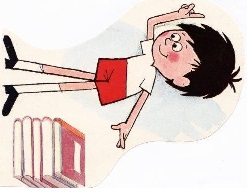 AŘLCSFÁNŽMHBÍDNPAJČHKFCTKIBORÉLEGDUCHEJŠKMBYTEVĚKNZÝALŽRBC-4A-1D-3E-5D-3A-7D-4C-9D-7E-2A-4B-1A-3C-2A-7C-3B-8D-9